Noyce MTF Geometry Lesson Study Group									Semester 1 Teaching – Learning PlanDecember 9th, 2014Abstracting angle relationships to solve problemsResearch Theme:  To provide a learning experience for students that fosters the internalization of persistence and critical thinking.Context of lesson (prior and subsequent learning):  Before the lesson, frontload Tier I abstraction problems: Linear Pair, Complementary, Angle Bisector, Triangle Sum, Exterior, Isosceles, and Parallel LinesRelevant CCSS Mathematics Standards: Solve real-life and mathematical problems involving angle measure, area, surface area and volume.  7.G.B.5: Use facts about supplementary, complementary, vertical and adjacent angles in a multi-step problem to write and solve simple equations for an unknown angle in a figure.Relevant CCSS Mathematics Practices: #1 – make sense of problems and preserve in solving them; #2 – reason abstractly and quantitativelyData Collection PointsEach person takes a quadrant of the room, looking specifically at: specific ways mathematical ideas are communicatedquestions asked between students (procedural vs. conceptual)__________________________________________________________________________________________Lesson PlanDecember 9th, 2013Mar Vista High SchoolClassroom of Chip Case Morse High SchoolClassroom of Joseph HyunCorresponding problems:    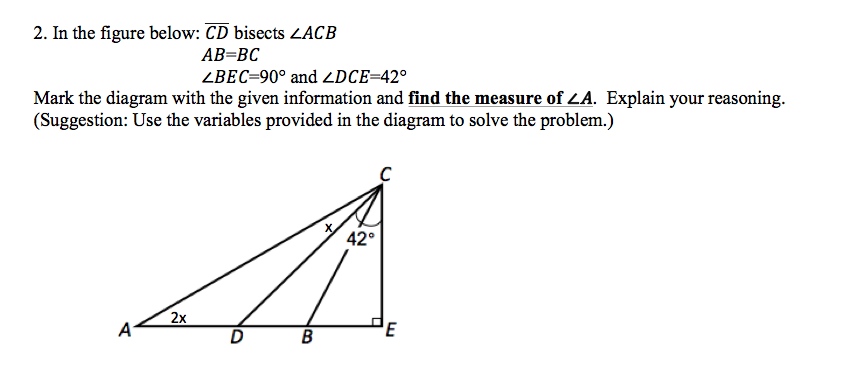 Data Collection PointsEach person takes a quadrant of the room, looking specifically at: mathematical vocabulary use by studentsspecific ways mathematical ideas are communicatedquestions asked between students (procedural vs. conceptual)success rate of abstraction & improvement ActivitiesAnticipated Responses (Student/Teacher)Points to Notice(20mins) Level 1 Abstraction Joseph’s warm-up problems:#1: Ext Angle & IsoscelesStep by step informationSolution timeDiscuss Equation#2: Tri sum & bisectorGive Complete InfoDiscuss Equation: Show student examplesLevel 2 Abstraction#3: Isosceles & BisectorComplete Info(10mins) Level 3 PT#1: “What does this statement tell you about the diagram?”Xy=xzIsoscelesAngles SameSame SidesWxz=147Exterior angleLinear PairSolveWith or without algebraDid you use a variable? Did you write an equation? Could you do so now?#2: “Read each statement, discuss what it means, and then solve the problem.”No response/give upNot knowing how to use a bisector. Definition not leading to practice. Where can you put x?Did you use a variable? Did you write an equation? Could you do so now?#3: “Read each statement, discuss what it means, define a variable, and then solve the problem.”Incorrect placement of variableMultiple x, not the sameDifferent representations of xAvoid abstractionFalse assumptions#1Language/VocabSpecific Angles, which 2?Content Specificity NotationMeasurement in the correct place?Ability to mark a diagramMethods of solving: Alg/Numberic#2Quality of explanations of meaning.Expand on given info?False assumptionsWho used and equation? Who did not?Exemplary student work#3Use of variableAbility to set up an equation Different strategies for solving. 